Plán krúžku Bystré hlavyOKTÓBER    1. BYSTRÉ HLAVY - úvodné informácie. Oboznámiť sa s krúžkom- čo je to hlavolam?   2. SUDOKU -  zoznámenie sa s touto hrou.- Poznať históriu sudoku.- Zoznámiť sa s pravidlami. -Riešiť sudoku..   3. LABYRINTY, BLUDISKÁ  -  Ktoré policajné auto chytí  zlodeja? Ako sa mačka dostane von z čarovného labyrintu?- Poznať históriu hlavolamu, oboznámiť sa s metódami hľadania cesty z bludiska. Riešiť rôzne druhy labyrintov a bludísk.    4. Koľko má Šašo rokov? – tvorivé úlohy na odčítanie. Vedieť odčítať v obore do 100 s prechodom cez základ 10. Spolupracovať v skupine.  Vedieť čítať a písať čísla 1-1000. S prechodom a bez prechodu.NOVEMBER   1. HUNCÚTSKE ČÍSLA - hlavolamy. Obkresliť úlomky, vystrihnúť a poprekladať ich tak, aby vytvorili číslo, geometrické tvary, postavu zvieratka a človeka. Ktoré je to číslo? Rozvíjať  predstavivosť.1.     2. POROVNÁVAME  s Mudroškom –  kto má v komore na polici viac fliaš čerstvého medu? Zábavné úlohy .Vedieť zrátať  každé políčko a napísať výsledok – číslo. Riešiť úlohu na porovnávanie – viac, menej, rovnako. 2.     3. SPÁJANIE ČÍSEL. Hurá kolotoč ! -  ak pospájaš čísla v poradí od  1- 1000 zistíš na akom kolotoči sa vozí Janko .Poznať čísla  1-1000 . Vedieť ich pospájať za sebou. Rozvíjať kladný vzťah k matematike, fantáziu zameranú na  samostatnú činnosť .3.      4. BUDUJ DOMČEK trpaslíka z kociek podľa vzoru obrázka . Podnecovať a rozvíjať začiatky logického myslenia. Rozvíjať fantáziu. Vyhodnotiť najviac podobný domček k obrázku.DECEMBER1. MATEMATICKÉ KRÍŽOVKY „Čo zjedol rak? “- Vedieť vypočítať  a výsledok doplniť  - riešiť matematické krížovky.2.   ORIGAMI –„ PAPIEROVÁ ČIAPKA „.Poznať históriu origamov a skladať origamy.3.   LUCASOVÉ HRY – Poznať históriu a riešiť.   4.   MAGICKÉ ŠTVORCE – Poznať vznik a riešiť magické štvorce.JANUÁR1.     1.  TANGRAM – „KOLUMBOVO VAJCE“ – Modelovať obrázky podľa predlohy a vlastnej fantázie2.     2.  MOBIOV PÁSIK –  Vytvoriť mobiov pásik, a vyskúšať. .3.     3.  JEDNOŤAŽKY – Precvičiť kreslenie krivých čiar a vedieť orientovať sa v rovine. Rozvoj predstavivosti, kombinačných schopností a grafomotoriky.4.     4. ČÍSELNÉ BLUDISKÁ – Precvičiť počtové úkony.     FEBRUÁR   1.  ROVINNÉ  ÚTVARY -  Určiť počet rovinných útvarov.2.  GIRLANDA -  Získať osovo súmerné útvary prekladaním papiera.3.  ZAŠIFROVANÉ SPRÁVY – Vyriešiť úlohy s počtovými operáciami. 4.  JARNÉ PRÁZDNINY.MAREC1.      1.  BINGO – Riešiť všetky typy príkladov na sčítanie a odčítanie.2.      2.  ČÍSELNÉ DOMINO – Vedieť nájsť jednoduché pravidlo a pokračovať vo vytvorenej postupnosti.3.      3.  ZÁPALKOVÉ HLAVOLAMI – Rozvíjať abstraktné a pružné myslenie.4.      4.  HRY SO ŠTVORČEKOVÝM PAPIEROM -  Rysovať rovinné útvary v štvorcovej sieti. Zmenšovať, zväčšovať obrázok.APRÍL1.      1. HANOJSKÁ VEŽA – Riešiť problémové úlohy a uplatniť dané pravidlá.2.      2. BUDOVANIE KOCIEK – Vedieť vytvárať a budovať rôzne tvary z kociek podľa plánu (obrázka).3.      3. HRAVÉ KOCKY  - Trénujte si postreh !  -  Triky    s hracími kockami. Ktoré kocky sú rovnaké? - Vedieť spočítať spamäti čísla a nájsť rovnaké kocky. Vedieť, spoznať, že súčet všetkých dvoch protiľahlých strán je vždy 74.      4. KRIŽOVATKY  -  Doplniť chýbajúce čísla.MÁJ1.      1. MATEMATICKÝ KALENDÁR2.      2. PENTAMINO – Zoznámiť sa s hrou.3.      3. HEXOMINO – Zoznámiť sa s hrou a riešiť úlohy.4.      4. KIMOVÉ HRY – Orientovať sa v schémate, koncentrácia pozornosti.JÚN1.      1. ZÁKÁZANÉ ČÍSLO – Nácvik počítanie po desať alebo po sto.2.      2. MATEMATICKÝ RYBOLOV – Precvičovanie pamäťového sčítania a odčítania.3.     3.  MATEMATICKÉ HÁDANKY - Riešiť matematické hádanky v skupine formou súťaže. Spolupracovať v skupine.  4. VYHODNOTENIE CELOROČNEJ PRÁCE.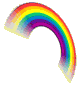 